*Zadania dla chętnych pasjonatów matematyki Matematyczne ćwiczenia 2 zadań tekstowych, z zakresu dodawania i odejmowania do dziesięciu.Proszę Rodziców o pomoc w odczytaniu dziecku zadania tekstowego, by mogło rozwiązać  wskazane zadanie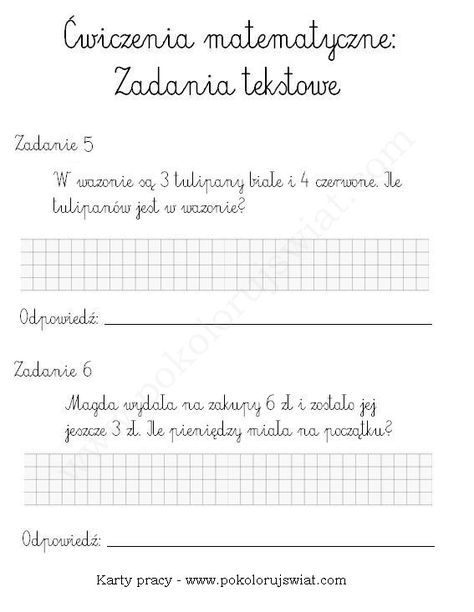 